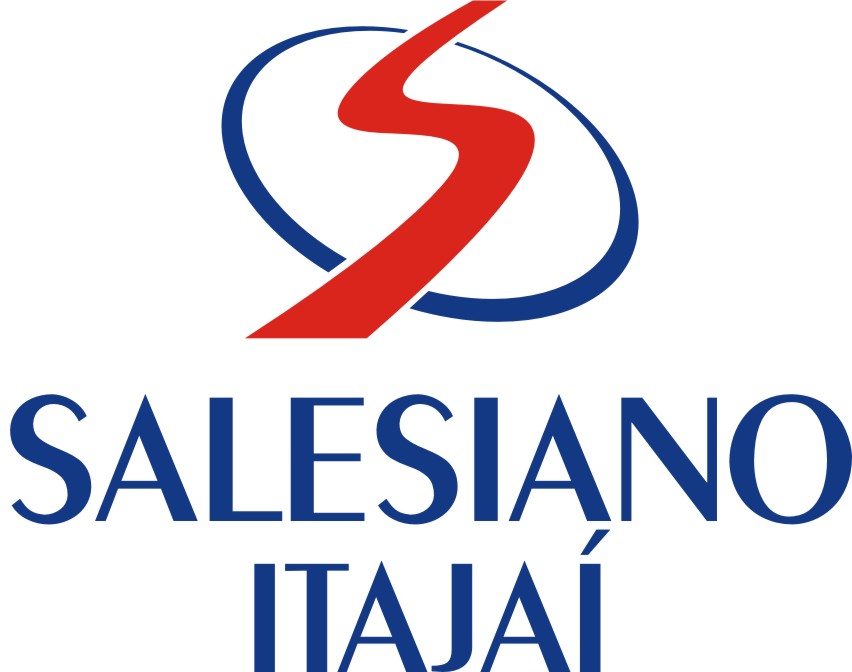     - Às 5ªs feiras à tarde são realizadas as reuniões da Equipe Diretiva.- Visando melhorar o nosso atendimento, pedimos a gentileza de agendar sua visita com as nossas recepcionistas. Horários de atendimento:     Recepção:   07h25min  às 11h45min – 13h25min às 18h00min                                                Tesouraria:  09h30min  às 11h45min   -  13h15min  às 16h00min			            Secretaria:  07h30min  às 12h00min   -  13h30min  às 18h00min-2ª feira2ª feira2ª feira2ª feiraFrancineGEOGRAFIA – 9°B, C e D – EF e EMRegente – 2°B07h25 às 08h15ThiagoGEOGRAFIA – 8°s e  9°A - EF----------08h15 às 09h05JulianaQUÍMICA – 1°s - EMRegente – 1°A09h20 às 10h10ShirleyBIOLOGIA – 1°A e C, 2°s e 3°s - EMRegente – 2ºA10h10 às 11h00SimoniPORTUGUÊS – 6°s – EF Regente – 6ºD16h30 às 17h203ª feira3ª feira3ª feira3ª feiraLucasHISTÓRIA –7°s – EF e 1°C – EM Regente – 7ºB09h05 às 09h55Sandra RochaMATEMÁTICA – 7°s - EFRegente – 7°D10h10 às 11h00MelissaMATEMÁTICA - 8º A, B e C - EFRegente – 8ºB10h10 às 11h00MarianaARTES VISUAIS – EF e EM-------------11h00 às 11h50MarlonERE – 7°C e D, 8°s e 9°s – EF e EMESPANHOL – EM Regente – 1ºC13h25 às 14h15RejaneCIÊNCIAS – 8°B, C e D e 9°s - EFRegente – 8ºD13h25 às 14h15LeandroFILOSOFIA – 1°s, 2ºs e 3°s – EMHISTÓRIA – 1°s, 2ºs e 3°s – EM Regente – 3ºC15h15 às 16h05FernandoMATEMÁTICA – 8°D, 9º A e B – EF FÍSICA – 1°A - EMRegente – 9°B16h50 às 17h404ª feira4ª feira4ª feira4ª feiraVitor HugoCIÊNCIAS – 7°D e 8°A – EF Regente – 8°A07h25 às 08h15Márcia INGLÊS – 8°s, 9°s EF e EMRegente – 9ºA08h15 às 09h05DeividGEOGRAFIA – 6°s e 7°s - EFRegente – 7°A08h15 às 09h05GuilhermeHISTÓRIA – 8ºs e 9°s - EFSOCIOLOGIA - EMRegente – 9ºD08h15 às 09h05LucianaPORTUGUÊS – 8°A e B – EF e 1°s – EM Regente – 1°C09h20 às 10h10AndresaPORTUGUÊS – 2°s e 3°s - EM Regente – 3ºB09h20 às 10h10BrunaTEATRO – 7ºs, 8°s e 9°s EF - EMRegente – 9ºB09h05 às 09h55SandraQUÍMICA – 2°s e 3°s - EMRegente – 3ºA10h10 às 11h00JanaínaHISTÓRIA – 6°s – EF  Regente – 6ºB13h25 às 14h15MeurlyMATEMÁTICA – 6ºs EFRegente – 6ºC16h45 às 17h35JefersonMATEMÁTICA – 9º C e D – EF e 1ºs - EMRegente – 1ºB16h45 às 17h35CamilaPORTUGUÊS – 8°D e 9°s - EFRegente – 9ºC17h00 às 17h505ª feira5ª feira5ª feira5ª feiraDerrieINGLÊS – 7°D, 9°s – EF e EMRegente – 9°A07h25 às 08h15MicheleINGLÊS – 6°s, 7°A, B e C – EF e EMRegente – 7ºB07h25 às 08h15DéboraERE – 6°s e 7°A e B - EF-------------- 08h15 às 09h05TayanaCIÊNCIAS – 6°s e 7° A, B e C – EF e 1°E - EMBIOLOGIA – 1°B - EMRegente – 6ºA09h05 às 10h10AdalineED. FÍSICA – 6°s, 7ºs, 8ºs A, B e C - EFRegente – 7ºC10h10 às 11h00KátiaMÚSICA – 7ºs, 8ºs e 9°s EF - EMRegente – 9°B11h00 às 11h50ArianePORTUGUÊS – 7°s e 8°C - EFRegente – 8ºC14h10 às 15h00GilbertoED. FÍSICA – 8º D e 9ºs EF-------------17h30 às 18h206ª feira6ª feira6ª feira6ª feiraVaváMATEMÁTICA – 2°s e 3s – EMRegente – 3ºC09h20 às 10h10ValdirFÍSICA – 1°B e C, 2°s e 3°s - EMRegente – 2ºC10h10 às 11h00P. SeverinoDiretor da Comunidade SalesianaVerificar disponibilidade com recepçãoDjaneCoord. Pedagógica - EI6ª feira à tardeEnioCoord. Pedagógico - 6º a 9º EF e EMDiariamente – exceto 5ª e 6ª feira à tardeEmíliaCoord. Pedagógica - EF (2º ao 5º)2ª, 3ª e 4ª no período vespertinoGrazielaOrient. Educacional - 6º a 8º EF e EM 2ª a 6ª feira pela manhãAline Orient. Disciplinar - 6ºs aos 9°s - EF e EMDe 2ª a 6ª feira pela manhã MayconOrient. Disciplinar - 2ºs ao 5º EF De 2ª a 6ª feira à tardeSílviaOrient. Educacional - EI e 1ª a 6º EF2ª a 5ª feira à tardeFabianaCoord. ProjetosDe 2ª a 6ª feira pela manhã e à tardeVerônicaDiretora ExecutivaPeríodo vespertino exceto 5ª feira